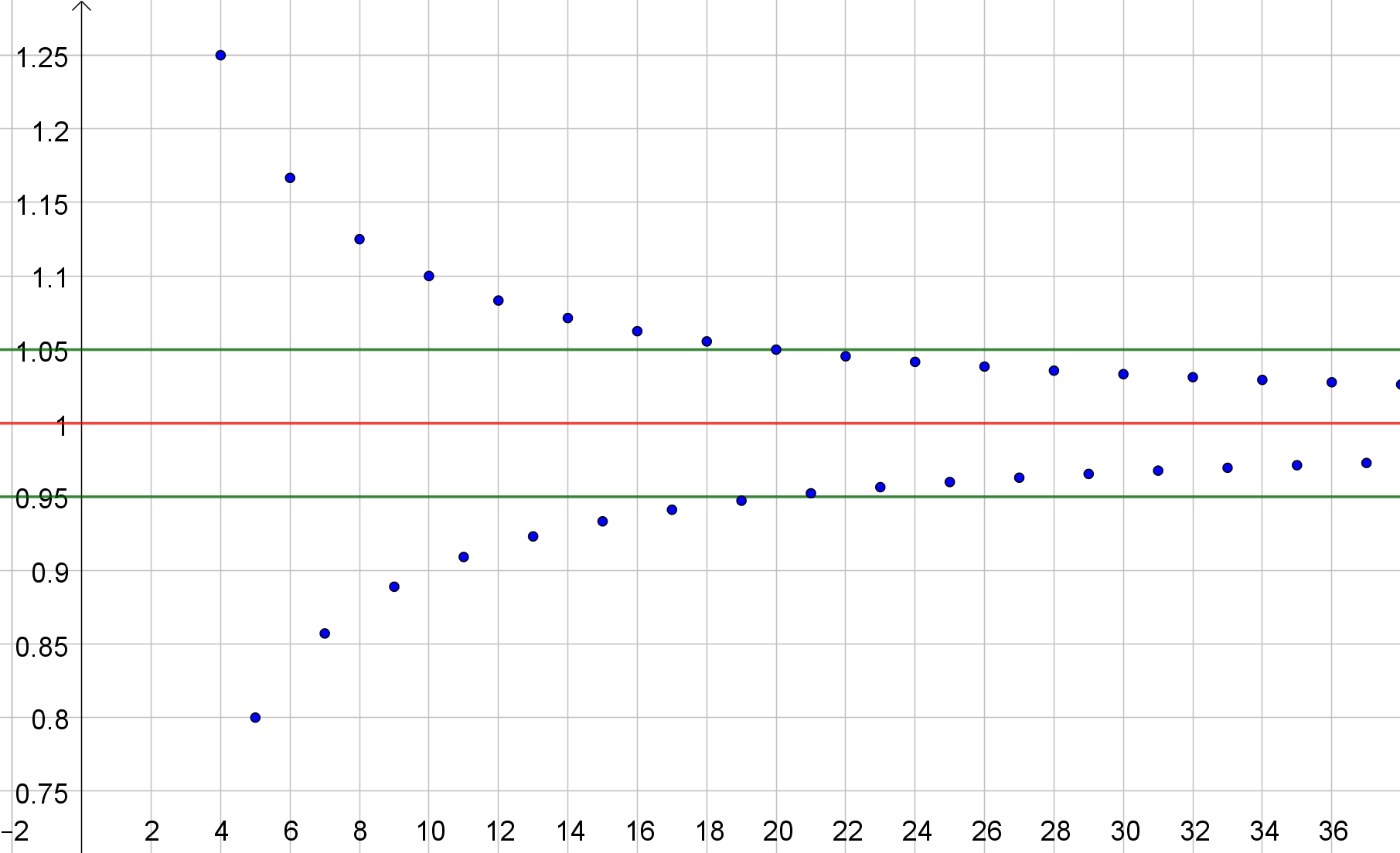 Wahr oder falsch? Begründung oder Gegenbeispiel.Wenn eine Folge konvergent ist, dann ist sie auch monoton.Wenn eine Folge konvergent ist, dann ist sie auch beschränkt.Wahr oder falsch? Begründung oder Gegenbeispiel.Wenn eine Folge beschränkt ist, dann ist sie auch konvergent.Wenn eine Folge nicht beschränkt ist, dann ist sie divergent.Gib jeweils eine Folge an, die die geforderte Eigenschaft hat.beschränkt			monoton										nicht monotonkonvergent		nicht konvergent					konvergent		nicht konvergent